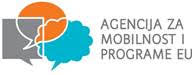 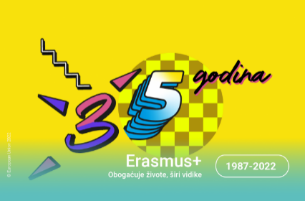 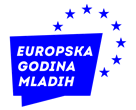 PREDMET:   ZAPISNIK SASTANKA TIMA ZA KVALITETU I PRAĆENJE PROVEDBE PROJEKTA  PROGRAM ZDRAVSTVENE NJEGEErasmus+ za 2022. godinu za Ključnu aktivnost 1 u području strukovnog obrazovanja  i osposobljavanja – broj projekta 2022-1-HR01-KA122-VET-000072663, OID: E10174636. U Zadru, 16. svibnja 2023.  Dnevni red:Pregled planiranih aktivnosti diseminacije projekta „Program zdravstvene njege“  u ožujku, travnju i svibnju  Razno Ad 1) Pregledom programa diseminacije projekta Program zdravstvene  njege utvrđeno je su sudionici mobilnosti Program zdravstvene njege zajedno s nastavnicama u pratnji izradili hodogram aktivnosti za ožujak, travanj i svibanj. U ožujku su održane radionice pod nazivom „Sigurno zbrinjavanje otpada“ u 1a, 1 d i 2 a razredu. Osim  održanog predavanja sudionici mobilnosti su proveli anketu „Koliko znam o razvrstavanju otpada“  među učenicima prvih i drugih razreda. Rezultati ankete predstavljeni  su u digitalnoj knjizi  „Sigurno zbrinjavanje otpada“ izrađenoj u alatu bookcreator.Na 12. kongresu Hrvatske udruge medicinskih sestara s međunarodnim sudjelovanjem „Sestrinstvo bez granica“ koji se održalo od 23. do 26. ožujka u Opatiji prezentiran je Erasmus + projekt Program zdravstvene njege. Članovi projektnog tima Erasmus + Programa zdravstvene njege Petra Karaga, Sonja Šare i Anita Basioli ujedno su i autori stručnog rada pod nazivom „ Izazovi međunarodnih projekata u nastavi  zdravstvene njege“ kojeg je na kongresu predstavila Petra Karaga.Tijekom Zelenog tjedna koji se obilježava u školi, sudionici mobilnosti održali su radionice na temu „Sigurno zbrinjavanje otpada“ u 3 a i 3 b razredu. Dana 11.4.2023. godine sudionici mobilnosti pratili su premijeru dokumentarnog filma „Njuška s diplomom“ nakon čega su raspravljali o važnosti pasa vodiča u životu slijepih osoba.Dana 20.4.2023. godine sudionici mobilnosti posjetili su Udrugu slijepih i predstavili Erasmus + Program zdravstvene  njege. Tijekom  travnja izrađena je e-brošura pod nazivom „Temeljene informacije o skrbi za osobe oštećenog vida“ . E-brošura je ocjenjena od strane tri recenzenta lektora. Na facebooku Medicinske škole Ante Kuzmanića-Zadar predstavljen je video koji prikazuje sve faze projekta Program zdravstvene njege. Članovima Tima za kvalitetu i praćenje provedbe projekta Program zdravstvene njege:  Verica ElveđiAnita MiškovićAnte Ražnjević